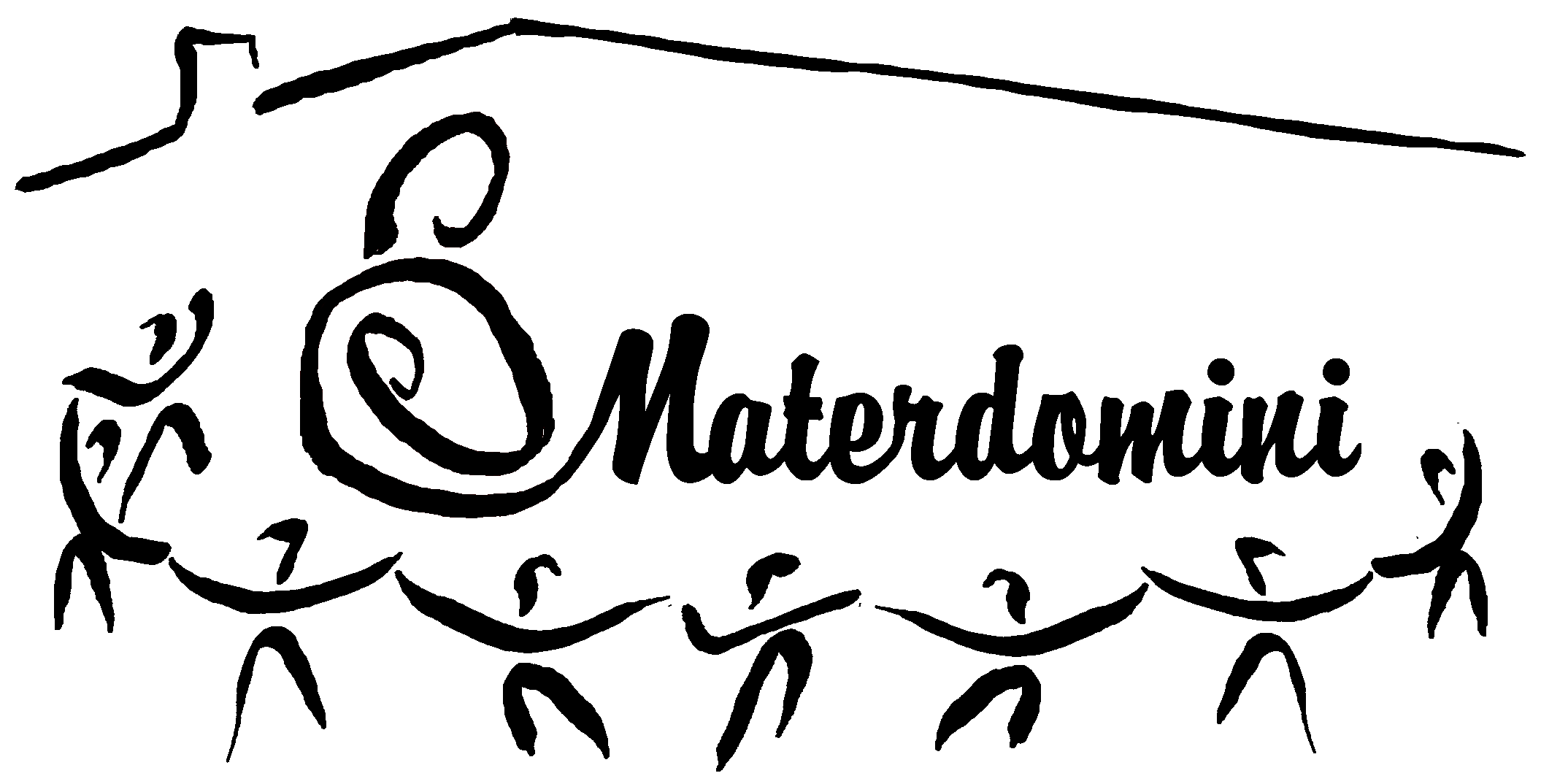 INFORMATIVA AI SENSI DELL’ART. 13 DEL REGOLAMENTO UE N. 679/2016 DEL 27 APRILE 2016SULLO SVOLGIMENTO DELL’ATTIVITA’ “FORMATIVA A DISTANZA”L’Istituto Scuola primaria e dell’infanzia paritaria “Suore francescane Alcantarine” in qualità di Titolare del Trattamento dei dati personali, Le fornisce le informazioni relative ad un ulteriore Trattamento dei Suoi dati e di quelli dell’alunno/a (rispetto a quelli già indicati nella informativa ex art. 13 RE 679/16) limitatamente allo svolgimento dell’attività formativa a distanza.Modalità di acquisizione dei dati personali: I dati personali, necessari per lo svolgimento dell’attività formativa a distanza che l’Istituto ha inteso intraprendere a seguito della chiusura/sospensione del servizio scolastico ed in particolare delle lezioni, sono stati già raccolti dall’ente in sede di iscrizione dell’alunno direttamente dall’interessato o per il tramite di soggetti terzi, quali gli esercenti la responsabilità genitoriale.Finalità del Trattamento a cui i dati sono destinati: l’Istituto per le proprie finalità istituzionali, connesse o strumentali all’attivazione della“formazione a distanza”, tratta quindi i Suoi dati e quelli dell’alunno/a per adempiere agli obblighi normativi aventi ad oggetto le misure urgenti in materia di contenimento e gestione dell'emergenza epidemiologica da COVID-19. Natura obbligatoria o facoltativa del conferimento dei dati e conseguenze in caso di un eventuale rifiuto: la raccolta ed il conferimento dei dati necessari all’attivazione della “formazione a distanza” sono obbligatori per l’esecuzione del servizio offerto dall’ente.Modalità del Trattamento dei dati: in relazione alle finalità sopra indicate, i dati sono trattati con strumenti informatici (sito della scuola, posta elettronica) e/o altrimenti automatizzati attraverso l’attivazione della piattaforma (G Suite for Education), che consente di fare anche videolezioni in modalità sincrona, con gli studenti presenti da casa, uno spazio virtuale dove pubblicare materiali e ricevere riscontri e anche interazioni rapide in chat (Skype, Whatsapp), collaborative con i docenti, secondo logiche strettamente connesse alle finalità di Trattamento e, comunque, in modo da garantirne la sicurezza e riservatezza. I dati sono conservati per quanto necessario ad erogare la formazione a distanza ed adempiere ad obblighi di legge. I dati sono trattati sempre nel pieno rispetto del principio di proporzionalità del Trattamento, in base al quale tutti i dati personali e le varie modalità del loro Trattamento devono essere pertinenti e non eccedenti rispetto alle finalità perseguite Tempi di conservazione dei dati: i dati sono conservati per il periodo necessario a adempiere agli obblighi di legge.Categorie di soggetti ai quali i dati possono essere comunicati: per lo svolgimento della formazione a distanza i dati personali potranno circolare all’interno dei vari uffici dell’ente, il quale potrà comunicare i dati medesimi ai seguenti soggetti: pubbliche amministrazioni con compiti di vigilanza sull’attività dell’ente;fornitore del servizio della formazione a distanza.Per tutto quanto non espressamente previsto nella presente informativa si rimanda a quella pubblicata sul sito dell’Istituto e relativa alla gestione del servizio scolastico.